**PROVJERA ZNANJA 2  – KRUŽNICA I KRUG**GRUPA A*Vrijeme za pisanje i slanje rješenja: 11:00h – 11:28h *Odmah nakon što riješiš zadatke kvalitetno uslikaj svoj rad i pošalji ga meni osobno u “čavrljanje” na teams grupi Matematika.*Nakon 11:28h ne prihvaćam rješenja1. Nacrtaj krug K(S, r=4.2 cm) i na njemu istakni neki kružni luk, tetivu, polumjer i kružni isječak.2. Nacrtaj kružnicu k(S, r=3 cm) i nacrtaj jednu njenu sekantu i jednu tangentu (***ako tangentu konstruiraš dobiti ćeš dodatni bod) 3. Nacrtaj neki trokut ABC i konstruiraj mu opisanu kružnicu.4. a) Nacrtaj dvije kružnice koje se sijekub) Nacrtaj dvije kružnice koje se dodiruju izvana. Označi diralište.5. DODATNIa) Nacrtaj neku kružnicu sa središtem S i na njoj odaberi točke A i B. Zatim konstruiraj kružnicu koja kružnicu k siječe u točkama A i B ako je njezin radijus 4 cm. b) Izračunaj veličine kutova  sa slike. 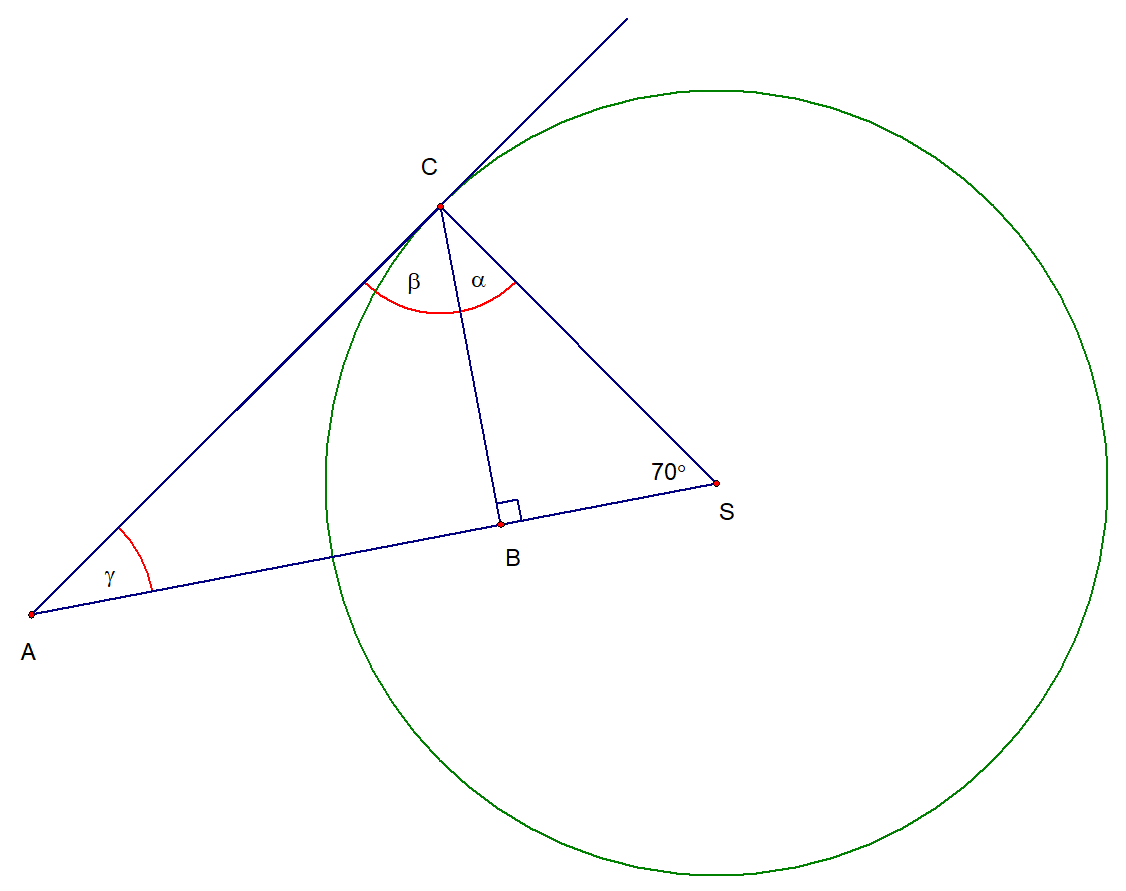 